EVALUATION QUESTIONNAIREPlease give a point for each option according to the scale below.      1: Very low      2: Low     3: Medium      4:High       5:Very highMobility Organisation1. Information (travel, accommodation, etc.) received before the mobility from host partner             52. General organization during the mobility								5      3. Duration and timing of the mobility									5      4. Domestic arrangements (accommodation, meals, etc.)						4						Mobility Contents      1. The activities and the subjects discussed were relevant                                                                            5      2. Balance between different types of activities (work session, social and cultural events, free time)  5      3. To facilitate understanding of the objectives and work plan for the next period                                  5      4. The mobility fulfilled my personal expectations                                                                                          5Quality of European Partnership      1. Effective communication among partners was developed						5      2. Development of teamwork, of positive attitude was provided					5      3. The commitment to the project by each partner (quality of the presentations and products,        sharing responsibility for the mobility)									5       4. Intercultural interaction/challenges									5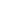 Management and Coordination       1. The information (on tasks, materials for the mobility, etc.) received before the mobility       from the coordinator										5       2. The coordinator facilitated understanding of the objectives and work plan       for the next period										5       3. The coordinator facilitated communication and collaboration between partners.        Everyone was encouraged to contribute to discussion				               	5.       											Total Score:  74General ImpressionGeneral impression: please write at least two strengths (positive aspects) of this mobility. How do you feel now about our partnership? Positive aspectsIt has been a great experience of sharing. Personally it has been my first experience and I have really enjoyed it. The programme has been intense but well organised. The foreign colleagues that I have met have been very kind and I hope to meet  them again in our future exchanges. 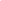 General impression: please write at least two weaknesses (negative aspects) of this mobility. How do you feel now about our partnership? Negative aspects: